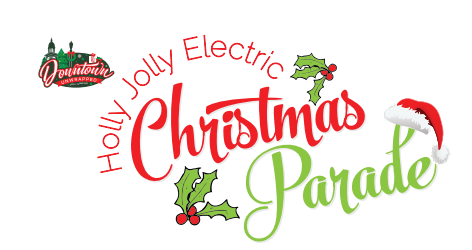 Trailers must be no longer than 20 feet, can be non-motorized or may be pulled by motorized vehicles.Commercial entries will be allowed if they are decorated for Christmas-not just driving thru to advertise.  All vehicles must be decorated.You may ride in golf carts, an ATV or a small tractor (20HP or less) or walk/march.All parade entries must be completely lit.  Christmas lights and spotlights are acceptable.You must be at least 16 years of age to operate a motor vehicle, golf cart, small tractor or ATV.  Be prepared to show proof of insurance and driver’s license prior to parade.No objects (candy, gum, etc.) thrown to spectators.  Items may be handed out only at sidelines.All animals must always be properly restrained, and entrant is responsible for animal waste.Marching units should consider carrying flow sticks, wearing glow in the dark, lights or something that will illuminate at night.An adult responsible for following all parade rules shall accompany youth organizations or groups.All entries must arrive at their designated street or lot for entry type no later than 4:00 p.m.  Judging will take place during the parade.  Judges will be located at the corner of Poplar and Washington Streets.  **Winners will be announced on Facebook LIVE from the Fountain Plaza immediately following the parade**.The parade will begin PROMPTLY AT 5 PM.You will be given a number to place on the driver’s side dashboard.  This number is for judging only and is not your position in the parade.Entries are not allowed to have a Santa Claus or Mrs. Claus associated with their entry.  However, elves are welcome! THE Santa Claus will be riding on a fire truck (We do not want the littles to be confused by two Santas!)DPA reserves the right to refuse/screen entries.Parade route is subject to change._____________________________________________________________________________________Name of Group/Participant:  _____________________________________________________________Contract Name: ________________________________________________________________________Contact Phone Number: _________________________________________________________________Contact Address: _______________________________________________________________________Contact Email Address: __________________________________________________________________Brief Description of Entry: _________________________________________________________________________________________________________________________________________________________________________________________________________________________________________Winners will be chosen in the following categories: 		Most Christmas Spirit			Best Marching/Walking Unit		Best Religious Theme			Best Decorated Golf Cart or Small Tractor		Best Decorated Float			Clark Griswold Award (Best Lit Entry)				DISCLAIMER:  The undersigned agrees to participate in the 2023 DPA Holly Joly Christmas Parade to be held Saturday, December 9, 2023 in downtown Paris.  We agree to cooperate in every way possible and to abide by the established rules in order to ensure the safety and success of the parade.The Downtown Paris Association shall not be responsible and/or held liable for the property of the participants from theft, damage by fire, water accidents and/or other injuries.  It is hereby understood and agreed that the above organization, business, cooperation, and/or individual(s) shall not hold the officers, members, agents, volunteers, and/or employees of the Downtown Paris Association and/or sponsor(s) of the event responsible for any and all liability, suit, destruction, injury, and/or claims caused by them, their volunteers and/or to volunteers, participants, and/or spectators.Signature: ___________________________________________________________    Date: ________________________